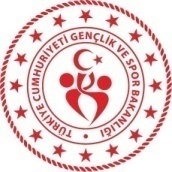 		KARABÜKGENÇLİK VE SPOR İL MÜDÜRLÜĞÜHAFTALIK SPOR FAALİYET PROGRAMIM. NoSAATYERMÜSABAKANIN TÜRÜTAKIMLARTAKIMLAR09 MART  2024 CUMARTESİ09 MART  2024 CUMARTESİ09 MART  2024 CUMARTESİ09 MART  2024 CUMARTESİ09 MART  2024 CUMARTESİ09 MART  2024 CUMARTESİ10.3013.30MERKEZ SPOR SALONUTÜRKİYE SPORTİF YETENEK TARAMASI VE SPORA YÖNLENDİRME PROGRAMITÜRKİYE SPORTİF YETENEK TARAMASI VE SPORA YÖNLENDİRME PROGRAMITÜRKİYE SPORTİF YETENEK TARAMASI VE SPORA YÖNLENDİRME PROGRAMI11.0014.00SAFRANBOLU SPOR SALONUTÜRKİYE SPORTİF YETENEK TARAMASI VE SPORA YÖNLENDİRME PROGRAMITÜRKİYE SPORTİF YETENEK TARAMASI VE SPORA YÖNLENDİRME PROGRAMITÜRKİYE SPORTİF YETENEK TARAMASI VE SPORA YÖNLENDİRME PROGRAMI14.00ONUR FUTBOL SAHASIU15 LİGİKARABÜK YURDUM SPOR 5000 EVLER SPOR15.00SAFRANBOLU FUTBOL SAHASIU15 LİGİKARABÜK İDMANYURDUBEŞBİNEVLERGÜCÜ SPOR16.00ONUR FUTBOL SAHASIU15 LİGİKARABÜK GENÇLİK SPORSAFRANBOLUSPOR10 MART 2024 PAZAR10 MART 2024 PAZAR10 MART 2024 PAZAR10 MART 2024 PAZAR10 MART 2024 PAZAR10 MART 2024 PAZAR10.3013.30MERKEZ SPOR SALONUTÜRKİYE SPORTİF YETENEK TARAMASI VE SPORA YÖNLENDİRME PROGRAMITÜRKİYE SPORTİF YETENEK TARAMASI VE SPORA YÖNLENDİRME PROGRAMITÜRKİYE SPORTİF YETENEK TARAMASI VE SPORA YÖNLENDİRME PROGRAMI11.0014.00SAFRANBOLU SPOR SALONUTÜRKİYE SPORTİF YETENEK TARAMASI VE SPORA YÖNLENDİRME PROGRAMITÜRKİYE SPORTİF YETENEK TARAMASI VE SPORA YÖNLENDİRME PROGRAMITÜRKİYE SPORTİF YETENEK TARAMASI VE SPORA YÖNLENDİRME PROGRAMI13.00YENİ MAHALLE SPOR SALONUHENTBOL 1.LİGKARABÜK YENİŞEHİR GSKAYDIN PTT SPOR KULÜBÜ13.305000 EVLER FUTBOL SAHASIAMATÖR 1. LİG B GRUBUKARABÜK DEMİR PENÇE SPORDÖKECEK FK 14.00SOĞUKSU FUTBOL SAHASIAMATÖR 1. LİG A GRUBUAYDINLIKEVLER SPOR MC HİJYEN KARABÜK 3 NİSAN SPOR 14.00SAFRANBOLU FUTBOL SAHASIAMATÖR 1. LİG B GRUBUKARABÜK BULAK SPOR KARABÜK BİRLİK SPOR14.00EFLANİ FUTBOL SAHASIAMATÖR 1. LİG A GRUBUASD EFLANİSPOR 100.YIL SOĞUKSUSPOR14.00YENİCE FUTBOL SAHASIAMATÖR 1. LİG B GRUBUYENİCE CEBECİSPORESKİPAZAR BELEDİYE SPOR15.305000 EVLER FUTBOL SAHASIAMATÖR 1. LİG A GRUBU5000 EVLER SPOR BURUNSUZ KARABÜKGÜCÜ SPOR11 MART 2024 PAZARTESİ11 MART 2024 PAZARTESİ11 MART 2024 PAZARTESİ11 MART 2024 PAZARTESİ11 MART 2024 PAZARTESİ11 MART 2024 PAZARTESİ10.30YENİ MAHALLE SPOR SALONUOKUL SPORLARI KÜÇÜK ERKEKLER BİLEK GÜREŞİ IL BİRİNCİLİĞİOKUL SPORLARI KÜÇÜK ERKEKLER BİLEK GÜREŞİ IL BİRİNCİLİĞİOKUL SPORLARI KÜÇÜK ERKEKLER BİLEK GÜREŞİ IL BİRİNCİLİĞİ10.00SAFRANBOLU SPOR SALONUOKUL SPORLARI YILDIZ ERKEKLER FUTSAL İL BİRİNCİLİĞİMEVLANA İHOOFAZLI YEŞİLYURT OO11.15SAFRANBOLU SPOR SALONUOKUL SPORLARI YILDIZ ERKEKLER FUTSAL İL BİRİNCİLİĞİKAPULLU ERTUĞRUL GAZİ OOKARABÜK ATATÜRK OO12.30SAFRANBOLU SPOR SALONUOKUL SPORLARI YILDIZ ERKEKLER FUTSAL İL BİRİNCİLİĞİSAFRANBOLU KANUNİ OOÖZEL KARABÜK BAHÇEŞEHİR OO13.45SAFRANBOLU SPOR SALONUOKUL SPORLARI YILDIZ ERKEKLER FUTSAL İL BİRİNCİLİĞİBEŞBİNEVLER ŞEHİT CEVDET ÇAY OOKAYABAŞI OO18.00SAFRANBOLU SPOR SALONUYEREL LİG GENÇ KIZLAR VOLEYBOL İL BİRİNCİLİĞİSAFRANBOLU GENÇLİK MERKEZİ SKYURDUM SPOR12 MART 2024 SALI12 MART 2024 SALI12 MART 2024 SALI12 MART 2024 SALI12 MART 2024 SALI12 MART 2024 SALI10.30YENİ MAHALLE SPOR SALONUOKUL SPORLARI KÜÇÜK KIZAR BİLEK GÜREŞİ IL BİRİNCİLİĞİOKUL SPORLARI KÜÇÜK KIZAR BİLEK GÜREŞİ IL BİRİNCİLİĞİOKUL SPORLARI KÜÇÜK KIZAR BİLEK GÜREŞİ IL BİRİNCİLİĞİ11.00SAFRANBOLU SPOR SALONUOKUL SPORLARI YILDIZ ERKEKLER FUTSAL İL BİRİNCİLİĞİÖZEL SAFRANBOLU MYALKARABÜK ATATÜRK OO12.30SAFRANBOLU SPOR SALONUOKUL SPORLARI YILDIZ ERKEKLER FUTSAL İL BİRİNCİLİĞİMEVLANA İHOOKAPULLU ERTUĞRUL GAZİ OO13 MART 2024 ÇARŞAMBA13 MART 2024 ÇARŞAMBA13 MART 2024 ÇARŞAMBA13 MART 2024 ÇARŞAMBA13 MART 2024 ÇARŞAMBA13 MART 2024 ÇARŞAMBA10.00MERKEZ SPOR SALONUOKUL SPORLARI KÜÇÜKLER MASA TENİSİ IL BİRİNCİLİĞİOKUL SPORLARI KÜÇÜKLER MASA TENİSİ IL BİRİNCİLİĞİOKUL SPORLARI KÜÇÜKLER MASA TENİSİ IL BİRİNCİLİĞİ10.00YENİ MAHALLE SPOR SALONUOKUL SPORLARI GENÇ ERKEKLER 3X3 BASKETBOL IL BİRİNCİLİĞİ MÜSABAKALARIOKUL SPORLARI GENÇ ERKEKLER 3X3 BASKETBOL IL BİRİNCİLİĞİ MÜSABAKALARIOKUL SPORLARI GENÇ ERKEKLER 3X3 BASKETBOL IL BİRİNCİLİĞİ MÜSABAKALARI18.00SAFRANBOLU SPOR SALONUYEREL LİG GENÇ KIZLAR VOLEYBOL İL BİRİNCİLİĞİSAFRANBOLU GENÇLİK MERKEZİ SKKARABÜK GENÇLİK SPOR21.00BAHADDİN GAZİ ÖĞRENCİ YURDUKYGM BİLEK GÜREŞİ TURNUVASIKYGM BİLEK GÜREŞİ TURNUVASIKYGM BİLEK GÜREŞİ TURNUVASI14 MART 2024 PERŞEMBE14 MART 2024 PERŞEMBE14 MART 2024 PERŞEMBE14 MART 2024 PERŞEMBE14 MART 2024 PERŞEMBE14 MART 2024 PERŞEMBE10.00MERKEZ SPOR SALONUOKUL SPORLARI KÜÇÜKLER MASA TENİSİ IL BİRİNCİLİĞİOKUL SPORLARI KÜÇÜKLER MASA TENİSİ IL BİRİNCİLİĞİOKUL SPORLARI KÜÇÜKLER MASA TENİSİ IL BİRİNCİLİĞİ11.00SAFRANBOLU SPOR SALONUOKUL SPORLARI YILDIZ ERKEKLER FUTSAL İL BİRİNCİLİĞİFAZLI YEŞİLYURT OOKAPULLU ERTUĞRUL GAZİ OO12.30SAFRANBOLU SPOR SALONUOKUL SPORLARI YILDIZ ERKEKLER FUTSAL İL BİRİNCİLİĞİÖZEL SAFRANBOLU MYALMEVLANA İHOO21.00İSMAİL NECATİ EFENDİ ÖĞRENCİ YURDUKYGM BİLEK GÜREŞİ TURNUVASIKYGM BİLEK GÜREŞİ TURNUVASIKYGM BİLEK GÜREŞİ TURNUVASI15 MART 2024 CUMA15 MART 2024 CUMA15 MART 2024 CUMA15 MART 2024 CUMA15 MART 2024 CUMA15 MART 2024 CUMA10.00MERKEZ SPOR SALONUOKUL SPORLARI KÜÇÜKLER MASA TENİSİ IL BİRİNCİLİĞİOKUL SPORLARI KÜÇÜKLER MASA TENİSİ IL BİRİNCİLİĞİOKUL SPORLARI KÜÇÜKLER MASA TENİSİ IL BİRİNCİLİĞİ11.00YENİ MAHALLE SPOR SALONUOKUL SPORLARI GENÇ ERKEKLER 3X3 BASKETBOL IL BİRİNCİLİĞİ MÜSABAKALARIOKUL SPORLARI GENÇ ERKEKLER 3X3 BASKETBOL IL BİRİNCİLİĞİ MÜSABAKALARIOKUL SPORLARI GENÇ ERKEKLER 3X3 BASKETBOL IL BİRİNCİLİĞİ MÜSABAKALARI11.00KAPULLU ERTUĞRUL GAZİ OO YANIANALİG KROS İL SEÇMELERİANALİG KROS İL SEÇMELERİANALİG KROS İL SEÇMELERİ10.30SAFRANBOLU SPOR SALONUOKUL SPORLARI YILDIZ ERKEKLER FUTSAL İL BİRİNCİLİĞİA GRUBU 1. SİB GRUBU 2. Sİ11.45SAFRANBOLU SPOR SALONUOKUL SPORLARI YILDIZ ERKEKLER FUTSAL İL BİRİNCİLİĞİB GRUBU 1. SİA GRUBU 2. Sİ18.00SAFRANBOLU SPOR SALONUYEREL LİG GENÇ KIZLAR VOLEYBOL İL BİRİNCİLİĞİYURDUM SPORKARABÜK GENÇLİK SPOR